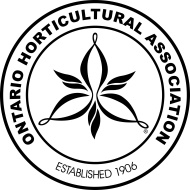   Date:  April 18, 2020   REGISTRATION FORMOntario Horticultural Association District 17 Annual General Meeting Pine Ridge Garden Club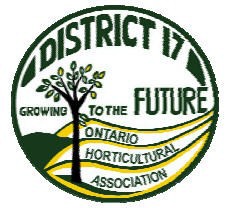 CORDIALLY INVITESThe membership of District 17, OHA   TO ATTENDThe 2020 Annual General MeetingLocation Blackstock Recreation Centre,  3440 Church Street, Blackstock Registration and Hospitality  8 a.m. – 9:30 a.m. Placement of Show and Design Entries closes at 9:15 a.m. Pre-registration Deadl ine Fr iday  April  3, 2020……………………………………………..$30.00 per  delegate At the Door Registration……………………………………………………………………………………$35.00 per delegate          Entrance to the Meeting Hospitality and LuncheonFree entry into the Competitions (as per show schedule) Silent AuctionMorning & Afternoon SpeakerDoor PrizesCheques payable to Di str ict 1 7 OH A  Mail  Cheques and registration forms toDebi Foster  OHA District 17 Treasurer 792 Lavis Street,Oshawa, On L1K 1W7905-720-2642   dfoster@stonewell.caClub or Society _____________________________________Club or Society _____________________________________Club or Society _____________________________________Name(s) of Delegates	Ple as e Pr int TelephoneIncluding area codeEmail (optional)